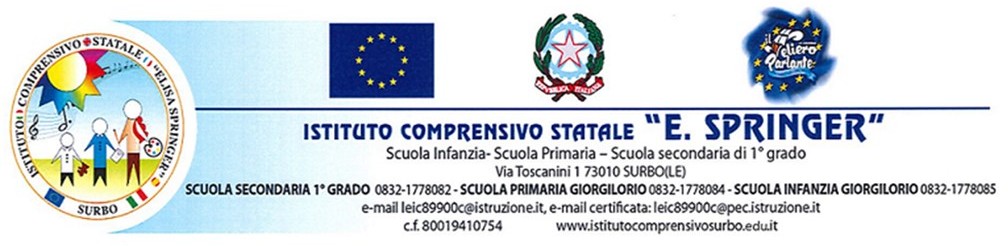 Allegato ADOMANDA DI PARTECIPAZIONE GRUPPO DI LAVORO Avviso di selezione Docenti esperti Gruppo di lavoro – Selezione interna prot. n. 3072/4.5 dell’08/04/2024Al Dirigente Scolastico dell’I.C. "E. Springer"Via Toscanini, 1 Surbo Il/La sottoscritto/a _________________________________ cod. Fiscale ___________________________ nato/a a_________________________________________ prov. ____________ il _____________________ cell. ________________________________________ e-mail______________________________________ residente/domiciliato via ________________________________  cap ________ città___________________CHIEDEdi partecipare alla selezione per titoli per l'attribuzione dell'incarico di docente esperto del Gruppo di lavoro (spuntare la casella d’interesse): A tal fine, dichiara di possedere il seguente titolo di preferenza:Aver collaborato, quale membro del gruppo PNRR, alla definizione del progetto preliminare per la presentazione della candidatura. Aver ricoperto incarichi per figure di sistema, qualiFunzione Strumentale Orientamento/Inclusione/PTOF;Referente d’istituto per la Formazione;Referente per la Valutazione;Referente INVALSI;Componente del Nucleo Interno di Valutazione (NIV);Animatore Digitale / Team per l’innovazione.Consapevole della responsabilità penale e della decadenza da eventuali benefici acquisiti nel caso di dichiarazioni mendaci, dichiara sotto la propria responsabilità quanto segue:1. di essere cittadino ________________________;2. di essere in godimento dei diritti politici;3. di essere dipendente di altre amministrazioni ___________________________ovvero di non essere          dipendente di amministrazioni pubbliche;4. di essere in possesso del titolo di studio ___________________ conseguito il ___________ c/o _______________________________ con votazione _______________;5. di non avere subito condanne penali ovvero di avere subito le seguenti condanne penali ____________________________________________________________________________;6. di non avere procedimenti penali pendenti ovvero di avere i seguenti procedimenti penali pendenti ____________________________________________________________________________________;7. di possedere le competenze informatiche necessarie per la gestione on-line della piattaforma GPU.Il/la sottoscritto/a allega:fotocopia firmata del documento di identità e del codice fiscale.curriculum Vitae in formato europeo con firma e dataSi autorizza il trattamento dei dati personali ai sensi legge 679/96 e del D.Lgs n° 196/03 e dichiara sotto la propria responsabilità che la documentazione presentata e/o allegata alla seguente istanza è conforme agli originali, che saranno presentati qualora fossero richiesti.Data _____________________                                                      	Firma__________________________INFORMATIVAInformiamo che l’I.C. "E. Springer" in riferimento alle finalità istituzionali dell’istruzione e della formazione e ad ogni attività ad esse strumentale, raccoglie, registra, elabora, conserva e custodisce dati personali identificativi dei soggetti con i quali entra in relazione nell’ambito delle procedure per l’erogazione di servizi formativi.In applicazione del D. Lgs 196/2003 e del Regolamento UE 679/2016, i dati personali sono trattati in modo lecito, secondo correttezza e con adozione di idonee misure di protezione relativamente all’ambiente in cui vengono custoditi, al sistema adottato per elaborarli, ai soggetti incaricati del trattamento.Titolare del Trattamento dei dati è il Dirigente Scolastico, quale Rappresentante Legale dell’Istituto. Responsabile del Trattamento dei dati è il DSGA.Incaricati del Trattamento dei dati sono il personale addetto all’Ufficio di Segreteria, i componenti il gruppo di Progetto, il Tutor.I dati possono essere comunque trattati in relazione ad adempimenti relativi o connessi alla gestione del progetto.I dati in nessun caso vengono comunicati a soggetti privati senza il preventivo consenso scritto dell’interessato. Al soggetto interessato sono riconosciuti il diritto di accesso ai dati personali e gli altri diritti definiti dall’art. 7 del D.Lgs 196/03.    l  sottoscritt  , ricevuta l’informativa di cui all’art. 13 del D.Lgs. 196/03 e del Regolamento UE 679/2016, esprime il proprio consenso affinché i dati personali forniti con la presente richiesta possano essere trattati nel rispetto del D.Lgs per gli adempimenti connessi alla presente procedura.Data  	FIRMA DEL RICHIEDENTETABELLA VALUTAZIONE TITOLI PER LA SELEZIONE - PERSONALE DOCENTE ESPERTOPROGETTO: M4C1I3.1-2023-1143-P-31730 - Step by STEM 4.0 - CUP F24D23001310006PROGETTO: M4C1I3.1-2023-1143-P-31730 - Step by STEM 4.0 - CUP F24D23001310006PROGETTO: M4C1I3.1-2023-1143-P-31730 - Step by STEM 4.0 - CUP F24D23001310006Tipologia incaricodestinatarin. ore □Coordinatore del Gruppo di lavoro per l’attività tecnica per l’orientamento e il tutoraggio per le STEM e il multilinguismoalunni31□Membro del Gruppo di lavoro per l’attività tecnica per l’orientamento e il tutoraggio per le STEM e il multilinguismoalunni23□Coordinatore e membro del Gruppo di lavoro per l’attività tecnica per il multilinguismodocenti6PuntiMaxTitoli culturaliTitoli culturali1Per diploma di laurea attinente al profilo con voto 110 e lodePer diploma di laurea attinente al profilo con voto 110 e lodePunti 5,005,001Per diploma di laurea attinente al profilo con voto 105 a 110Per diploma di laurea attinente al profilo con voto 105 a 110Punti 4,005,001Per diploma di laurea attinente al profilo con voto da 100 a 104 Per diploma di laurea attinente al profilo con voto da 100 a 104 Punti 3,005,001Per diploma di laurea attinente al profilo con voto da 90 a 99Per diploma di laurea attinente al profilo con voto da 90 a 99Punti 2,005,001Per diploma di laurea attinente al profilo con voto fino a 89Per diploma di laurea attinente al profilo con voto fino a 89Punti 1,005,001Diploma di scuola secondaria con voto 100 e lodeValutabile solo per i docenti della sc. dell’Infanzia e della sc. primariaPunti 5,005,001Diploma di scuola secondaria con voto da 91 a 100Valutabile solo per i docenti della sc. dell’Infanzia e della sc. primariaPunti 4,005,001Diploma di scuola secondaria con voto da 81 a 90Valutabile solo per i docenti della sc. dell’Infanzia e della sc. primariaPunti 3,005,001Diploma di scuola secondaria con voto da 71 a 80Valutabile solo per i docenti della sc. dell’Infanzia e della sc. primariaPunti 2,005,001Diploma di scuola secondaria con voto da 60 a 70Valutabile solo per i docenti della sc. dell’Infanzia e della sc. primariaPunti 1,005,002Per altra laurea magistralePer altra laurea magistrale2,002,002Laurea triennale Laurea triennale 1,001,003Dottorato di ricerca o specializzazioni biennali post-laurea afferenti alla tipologia di interventoDottorato di ricerca o specializzazioni biennali post-laurea afferenti alla tipologia di intervento1,002,004Master e/o corsi di perfezionamento post-laurea annuali o biennali afferenti alla tipologia di interventoMaster e/o corsi di perfezionamento post-laurea annuali o biennali afferenti alla tipologia di intervento1,002,005Certificazione di competenze informaticheCertificazione di competenze informatiche0,502,006Attestati di corsi di formazione afferenti alla tipologia di interventoAttestati di corsi di formazione afferenti alla tipologia di intervento1,003,00Titoli di servizioTitoli di servizioPuntiMax1Per ogni incarico di docenza nelle istituzioni scolastiche, esclusivamente inerente alla figura professionale richiesta, in relazione all’attività da effettuarePer ogni incarico di docenza nelle istituzioni scolastiche, esclusivamente inerente alla figura professionale richiesta, in relazione all’attività da effettuare1,0010,002Per ogni attività di Tutor in progetti finanziati dal Fondo Sociale Europeo, bandi CIPE, bandi regionali, provinciali e comunali.Per ogni attività di Tutor in progetti finanziati dal Fondo Sociale Europeo, bandi CIPE, bandi regionali, provinciali e comunali.0,503,003Per ogni attività di Esperto in progetti finanziati dal Fondo Sociale Europeo, bandi CIPE, bandi regionali, provinciali e comunali.Per ogni attività di Esperto in progetti finanziati dal Fondo Sociale Europeo, bandi CIPE, bandi regionali, provinciali e comunali.0,503,004Per ogni attività di Facilitatore/Valutatore nei PON Per ogni attività di Facilitatore/Valutatore nei PON 0,503,005Incarico di collaboratore DS o staff o funzione strumentaleIncarico di collaboratore DS o staff o funzione strumentale2,002,006Membro del Team digitaleMembro del Team digitale1,001,00NOTETutti gli eventuali titoli non coerenti rispetto ai contenuti didattici del modulo formativo di cui al bando di selezione non saranno valutati.Le lauree ed i titoli ad esse dichiarati equiparate dalle disposizioni vigenti devono essere indicate in specifica tabella di raccordo presentata a carico dell’interessato facendo evincere l’equipollenza/equiparazione e, se diversamente classificate, esse devono essere rapportate a 110 o a 100. Ove la votazione non si desuma dalla certificazione o dalla dichiarazione si attribuirà il punteggio minimo.Nel caso il titolo di studio posseduto sia equiparabile, la specifica tabella di raccordo dell’equipollenza alla laurea richiesta deve essere dettagliatamente specificata con autocertificazione ai sensi di legge, a carico dell’interessato, pena l’esclusione.NOTETutti gli eventuali titoli non coerenti rispetto ai contenuti didattici del modulo formativo di cui al bando di selezione non saranno valutati.Le lauree ed i titoli ad esse dichiarati equiparate dalle disposizioni vigenti devono essere indicate in specifica tabella di raccordo presentata a carico dell’interessato facendo evincere l’equipollenza/equiparazione e, se diversamente classificate, esse devono essere rapportate a 110 o a 100. Ove la votazione non si desuma dalla certificazione o dalla dichiarazione si attribuirà il punteggio minimo.Nel caso il titolo di studio posseduto sia equiparabile, la specifica tabella di raccordo dell’equipollenza alla laurea richiesta deve essere dettagliatamente specificata con autocertificazione ai sensi di legge, a carico dell’interessato, pena l’esclusione.NOTETutti gli eventuali titoli non coerenti rispetto ai contenuti didattici del modulo formativo di cui al bando di selezione non saranno valutati.Le lauree ed i titoli ad esse dichiarati equiparate dalle disposizioni vigenti devono essere indicate in specifica tabella di raccordo presentata a carico dell’interessato facendo evincere l’equipollenza/equiparazione e, se diversamente classificate, esse devono essere rapportate a 110 o a 100. Ove la votazione non si desuma dalla certificazione o dalla dichiarazione si attribuirà il punteggio minimo.Nel caso il titolo di studio posseduto sia equiparabile, la specifica tabella di raccordo dell’equipollenza alla laurea richiesta deve essere dettagliatamente specificata con autocertificazione ai sensi di legge, a carico dell’interessato, pena l’esclusione.NOTETutti gli eventuali titoli non coerenti rispetto ai contenuti didattici del modulo formativo di cui al bando di selezione non saranno valutati.Le lauree ed i titoli ad esse dichiarati equiparate dalle disposizioni vigenti devono essere indicate in specifica tabella di raccordo presentata a carico dell’interessato facendo evincere l’equipollenza/equiparazione e, se diversamente classificate, esse devono essere rapportate a 110 o a 100. Ove la votazione non si desuma dalla certificazione o dalla dichiarazione si attribuirà il punteggio minimo.Nel caso il titolo di studio posseduto sia equiparabile, la specifica tabella di raccordo dell’equipollenza alla laurea richiesta deve essere dettagliatamente specificata con autocertificazione ai sensi di legge, a carico dell’interessato, pena l’esclusione.NOTETutti gli eventuali titoli non coerenti rispetto ai contenuti didattici del modulo formativo di cui al bando di selezione non saranno valutati.Le lauree ed i titoli ad esse dichiarati equiparate dalle disposizioni vigenti devono essere indicate in specifica tabella di raccordo presentata a carico dell’interessato facendo evincere l’equipollenza/equiparazione e, se diversamente classificate, esse devono essere rapportate a 110 o a 100. Ove la votazione non si desuma dalla certificazione o dalla dichiarazione si attribuirà il punteggio minimo.Nel caso il titolo di studio posseduto sia equiparabile, la specifica tabella di raccordo dell’equipollenza alla laurea richiesta deve essere dettagliatamente specificata con autocertificazione ai sensi di legge, a carico dell’interessato, pena l’esclusione.